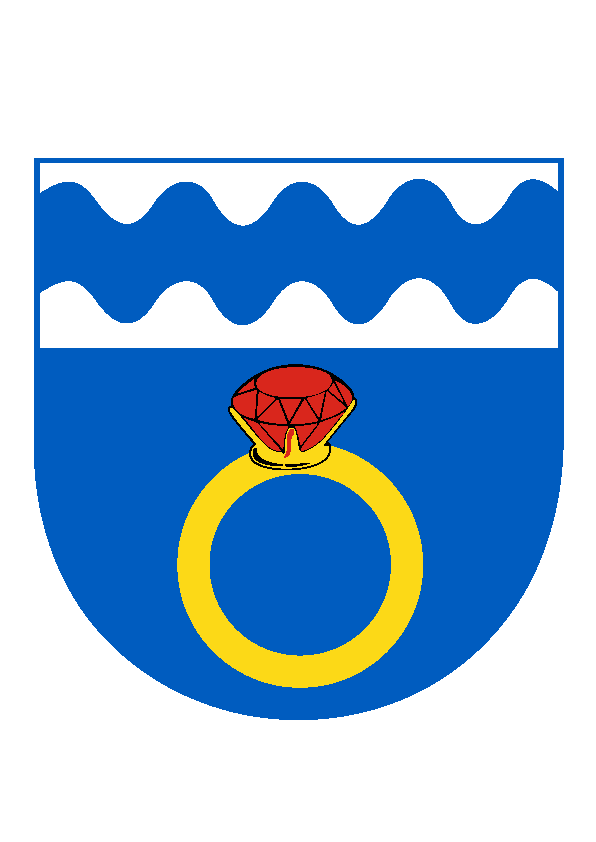 Oznámení o konání VZZOV pondělí 1.6.2020 od 18.00 se bude v sále Kulturního domu Otmarov konat veřejné zasedání Zastupitelstva obce Program:ZahájeníRozpočtové opatření 2/2020, 3/2020, 4/2020Kontrola plnění úkolů z minulého VZZOSchválení účetní závěrky za rok 2019ZÚ obce Otmarov za rok 2019Návrh ZÚ DSO Cezava 2019Mimořádný příspěvek DSO Cezava – záloha k projektu „kompostéry pro obce“Záměr obce na pronájem budovy č. p. 21Záměr obce na pronájem budovy č. p. 24 10. Úvěr – sítě GR 11. Revitalizace vodní plochy – Pastvisko12. Smlouva o budoucí smlouvě o zřízení věcného břemene – přeložka NN13. Smlouva o budoucí smlouvě o zřízení věcného břemene – plynovod k RD - Palík    14. Různé - návrh na udělení čestného občanství   - žádost o souhlas s užíváním znaku obce                                                                                      _____________________________                                                                                                       Václav Gregorovič    Vyvěšeno (i elektronicky) dne: 20.5.2020Sňato dne: